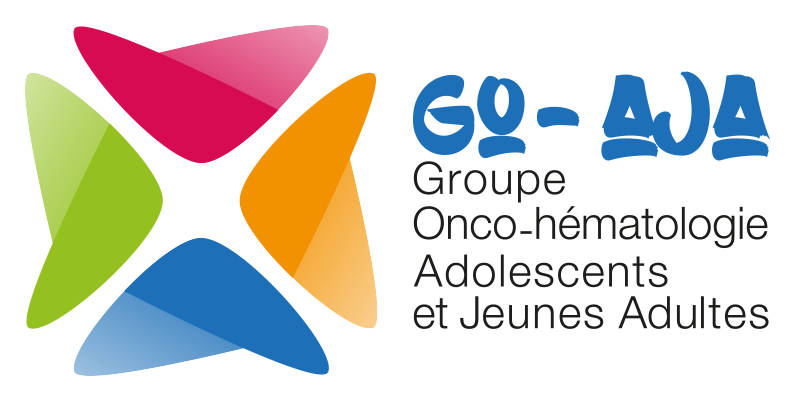 Rencontre GO-AJA du 15 janvier 2020IHOP LYON DE 10H à17H SALLE ONCORA10H00 – 10h30      Accueil des participants10h30 – 12h30      Etat des lieux, difficultés et perspectives des dispositifs régionaux "AJA et cancer"Auvergne/Rhône alpesBourgogne Franche ComtéBretagneCentre val de LoireGrand estHauts de FranceIle de FranceNormandieNouvelle AquitaineOccitaniePays de LoirePACA(10mn par région puis échanges)14h00-14h30      Projet livret support AJA / association AIDA14h30-17h00       Avancée des groupes de travail Fertilité/santé sexuelleInsertion socialeEpidémiologieTransitionEducation Thérapeutique